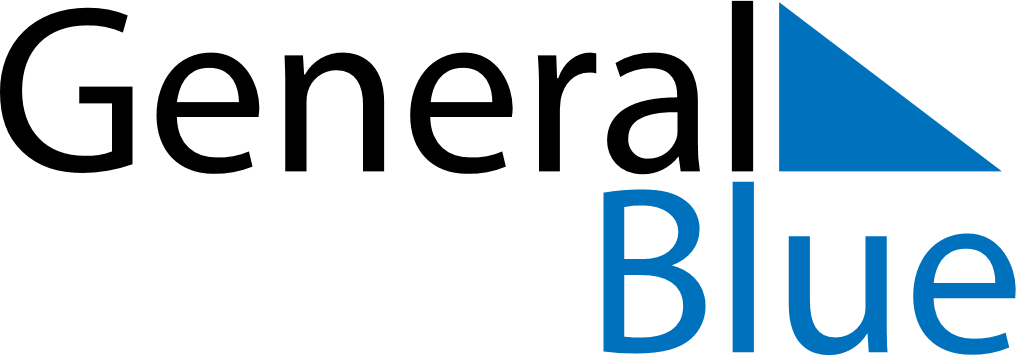 January 2026January 2026January 2026BangladeshBangladeshMONTUEWEDTHUFRISATSUN12345678910111213141516171819202122232425262728293031